Chess Opening and End Game Courses (September 2016 Holidays Enrichment)____________________________________________________________________________________Training Venue:170 Upper Bukit Timah Road, #10-04 Bukit Timah Shopping Centre, Singapore 588179Tel:97907981 - 96337946Email: sam@aseanchessacademy.com; or ignatius@aseanchessacademy.com	Website: www.aseanchessacademy.com______________________________________________________________________________________________REGISTRATION FORM for CHESS COURSES – September Enrichment/2016ProgramLevelCourse FeeDurationFREEASSESSMENTWalk-ins: 
Daily between 3 to 8 pm1Opening$ 260120 minutesFREEASSESSMENTWalk-ins: 
Daily between 3 to 8 pm2End Games$ 260120 minutesFREEASSESSMENTWalk-ins: 
Daily between 3 to 8 pm3FREEASSESSMENTWalk-ins: 
Daily between 3 to 8 pm4FREEASSESSMENTWalk-ins: 
Daily between 3 to 8 pm5FREEASSESSMENTWalk-ins: 
Daily between 3 to 8 pm6FREEASSESSMENTWalk-ins: 
Daily between 3 to 8 pm7Weekdays( Sep 5 to Sep 9)Weekdays( Sep 5 to Sep 9)Saturdays and SundaysSat : 9:30 am;1:00 pm; 4.00pm; 7.00pmSun  : 9:30am; 1:00 pm; 4:30pm; 7.00 pm2.5 hours each session for weekend classesMondays Tuesdays WednesdaysThursdaysFridays10:30am; 2 pm; 4:30 ;7.30pmSaturdays and SundaysSat : 9:30 am;1:00 pm; 4.00pm; 7.00pmSun  : 9:30am; 1:00 pm; 4:30pm; 7.00 pm2.5 hours each session for weekend classesMondays Tuesdays WednesdaysThursdaysFridays10:30am; 2 pm; 4:30 ;7.30pmSaturday Dates:Sep 3 and 4 Sunday Dates:Sep 10 and 11Program  Tick ( √ )Course FeeDayDayTimeTime1Opening$ 260Weekdays Sep 5 to Sep 9Weekdays Sep 5 to Sep 910:30 am 2 pm4.30pm7.30pm10:30 am 2 pm4.30pm7.30pm2End Games$ 260Weekdays Sep 5 to Sep 9Weekdays Sep 5 to Sep 910:30 am 2 pm4.30pm7.30pm10:30 am 2 pm4.30pm7.30pmWeekdays Sep 5 to Sep 9Weekdays Sep 5 to Sep 910:30 am 2 pm4.30pm7.30pm10:30 am 2 pm4.30pm7.30pmWeekdays Sep 5 to Sep 9Weekdays Sep 5 to Sep 910:30 am 2 pm4.30pm7.30pm10:30 am 2 pm4.30pm7.30pm10:30 am 2 pm4.30pm7.30pm10:30 am 2 pm4.30pm7.30pmSaturday Sep 3, Sep 10Saturday Sep 3, Sep 109:30 amSaturday Sep 3, Sep 10Saturday Sep 3, Sep 101 pmSaturday Sep 3, Sep 10Saturday Sep 3, Sep 104.00 pmSaturday Sep 3, Sep 10Saturday Sep 3, Sep 107.00 pmSaturday Sep 3, Sep 10Saturday Sep 3, Sep 107.00 pmStages 1 to 4: New Students pay a one-time Registration Fee of $50; Course Fee includes Training Manual - Replacements chargeable at $30.For higher Stages: An additional charge of $10 applies.Stages 1 to 4: New Students pay a one-time Registration Fee of $50; Course Fee includes Training Manual - Replacements chargeable at $30.For higher Stages: An additional charge of $10 applies.Stages 1 to 4: New Students pay a one-time Registration Fee of $50; Course Fee includes Training Manual - Replacements chargeable at $30.For higher Stages: An additional charge of $10 applies.Stages 1 to 4: New Students pay a one-time Registration Fee of $50; Course Fee includes Training Manual - Replacements chargeable at $30.For higher Stages: An additional charge of $10 applies.Sunday Sep 4,Sep 11Sunday Sep 4,Sep 119.30amStages 1 to 4: New Students pay a one-time Registration Fee of $50; Course Fee includes Training Manual - Replacements chargeable at $30.For higher Stages: An additional charge of $10 applies.Stages 1 to 4: New Students pay a one-time Registration Fee of $50; Course Fee includes Training Manual - Replacements chargeable at $30.For higher Stages: An additional charge of $10 applies.Stages 1 to 4: New Students pay a one-time Registration Fee of $50; Course Fee includes Training Manual - Replacements chargeable at $30.For higher Stages: An additional charge of $10 applies.Stages 1 to 4: New Students pay a one-time Registration Fee of $50; Course Fee includes Training Manual - Replacements chargeable at $30.For higher Stages: An additional charge of $10 applies.Sunday Sep 4,Sep 11Sunday Sep 4,Sep 111pmStages 1 to 4: New Students pay a one-time Registration Fee of $50; Course Fee includes Training Manual - Replacements chargeable at $30.For higher Stages: An additional charge of $10 applies.Stages 1 to 4: New Students pay a one-time Registration Fee of $50; Course Fee includes Training Manual - Replacements chargeable at $30.For higher Stages: An additional charge of $10 applies.Stages 1 to 4: New Students pay a one-time Registration Fee of $50; Course Fee includes Training Manual - Replacements chargeable at $30.For higher Stages: An additional charge of $10 applies.Stages 1 to 4: New Students pay a one-time Registration Fee of $50; Course Fee includes Training Manual - Replacements chargeable at $30.For higher Stages: An additional charge of $10 applies.Sunday Sep 4,Sep 11Sunday Sep 4,Sep 114 pmSunday Sep 4,Sep 11Sunday Sep 4,Sep 117 pmExpress course for Saturday or Sunday will be at 60% fee. 90 min classes will be extended to 120 min, 120 min classes will be extended to 150 min Express course for Saturday or Sunday will be at 60% fee. 90 min classes will be extended to 120 min, 120 min classes will be extended to 150 min Express course for Saturday or Sunday will be at 60% fee. 90 min classes will be extended to 120 min, 120 min classes will be extended to 150 min Express course for Saturday or Sunday will be at 60% fee. 90 min classes will be extended to 120 min, 120 min classes will be extended to 150 min Name of Student:(as in NRIC)Gender: M / F  (Circle)Date of Birth: (dd.mm.yyyy)Citizenship/Nationality:Citizenship/Nationality:Singapore PR Status: Yes / NoResidential Address: Residential Address: School:Name of Parent:Name of Parent:Contact No.: Email Address:Email Address:Email Address: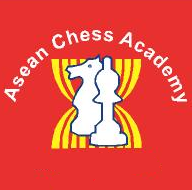 